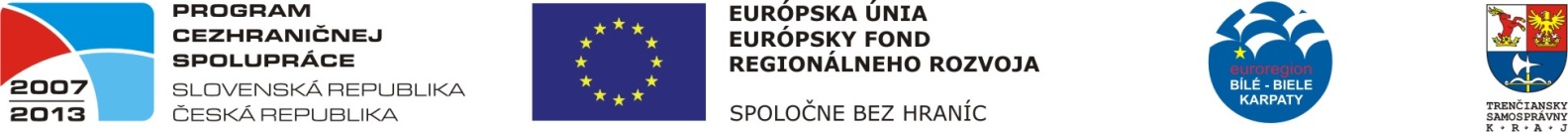 FOND MIKROPROJEKTŮ„Žabeň a Žabokreky – navzdory hranicím jsme si blízcí“Dotace v rámci Operačního programu přeshraniční spolupráce Slovenská republika – Česká republika 2007 – 2013 Informační brožura k akci Po stopách Via MagnaObec Žabeň a obec Žabokreky si Vás dovolují pozvat na zájezd 		Po stopách Via Magna obce Žabokreky.Termín: 		6. – 9. srpna 2014Místo: 	Spiš, Levoča, Velká Lomnica, Kežmarok, Spišská sobota a další místa spojená s Císařsko-královskou poštovní cestouOdjezd: 		5.30 od Kulturního domu v ŽabniDoprava:	osobními auty a vlakemZájezd je určen pro zájemce o společné poznávání zajímavých míst na Slovensku s účastníky z partnerské obce Žabokreky.Doprava, strava a ubytování je hrazeno z dotace.Z důvodu kapacity zájezdu se prosím přihlaste do pondělí 4. srpna do 12 hodin  na e-mail obec@zaben.cz, nebo tel. č. 558 655 481